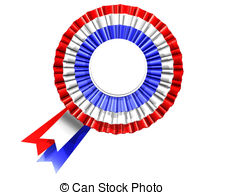 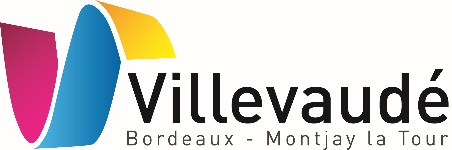 Baptême civilFiche renseignements parents de l’enfant
 
PÈRE - MÈRENom : ……………………………………………………………………………
Prénom(s) : ……………………………………………………………………...
Date et lieu de naissance : ………………………………………………………
Profession : ………………………………………………..…………………….
Domicile : ………………………………………………………………….……77410 Claye-Souilly
 
MÈRE - PÈRENom : ……………………………………………………………………………
Prénom(s) : ……………………………………………………………………...
Date et lieu de naissance : ………………………………………………………
Profession : ………………………………………………..…………………….
Domicile : ………………………………………………………………….……77410 Claye-Souilly 
 
L’ENFANT
Nom : ……………………………………………………………………………
Prénom(s) : ……………………………………………………………………...
Date et lieu de naissance : ………………………………………………………Signature du père-mère          				    Signature de la mère-père Nous/Je souhaitons (e) que la publication du Baptême civil de mon enfant paraisse dans le journal de la ville de Villevaude Nous/Je ne souhaitons (e) pas que la publication du Baptême civil de mon enfant paraisse dans le journal de la ville de VillevaudéFiche renseignements parrain et marraine 
MARRAINE
 Nom de jeune fille : …………………………………………………………….Nom d’épouse : ………………………………………………………………....
Prénom(s) : ……………………………………………………………………...
Date et lieu de naissance : ………………………………………………………
Profession : ………………………………………………..…………………….
Domicile : ………………………………………………………………….………………………………………………………………………………………...

 PARRAIN
Nom : ……………………………………………………………………………
Prénom(s) : ……………………………………………………………………...
Date et lieu de naissance : ………………………………………………………
Profession : ………………………………………………..…………………….
Domicile : ………………………………………………………………….……Certifie sur l’honneur, l’exactitude des renseignements ci-dessus.
 
 
Fait à …........................……, 				Fait à …........................……, 
le …..................…......…, 				le …..................…......…, 
 
Signature Marraine					Signature Parrain


 

